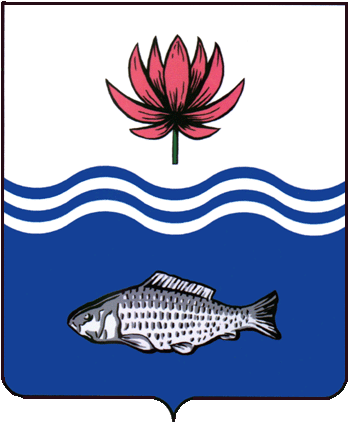 АДМИНИСТРАЦИЯ МО "ВОЛОДАРСКИЙ РАЙОН"АСТРАХАНСКОЙ ОБЛАСТИПОСТАНОВЛЕНИЕВ соответствии с федеральными законами от 21 декабря 1994 года                     № 68-ФЗ «О защите населения и территорий от чрезвычайных ситуаций природного и техногенного характера», от 12 февраля 1998 года № 28-ФЗ                 «О гражданской обороне», постановлениями Правительства Российской Федерации от 02 ноября 2000 года № 841 «Об утверждении Положения                     о подготовке населения в области гражданской обороны», от 30 декабря                   2003 года № 794 «О единой государственной системе предупреждения                              и ликвидации чрезвычайных ситуаций», от 18 сентября 2020 года № 1485                     «Об утверждении Положения о подготовке граждан Российской Федерации, иностранных граждан и лиц без гражданства в области защиты                                   от чрезвычайных ситуаций природного и техногенного характера», в целях организации подготовки и обучения различных групп населения                        на территории Володарского  района к действиям в чрезвычайных ситуациях                    и пропаганды знаний и иной информации в области гражданской обороны                         и защиты от чрезвычайных ситуациях природного и техногенного характера, администрация МО «Володарский район»ПОСТАНОВЛЯЕТ:1. Утвердить Положение о подготовке населения Володарского района                   в области гражданской обороны (Приложение № 1).2. Утвердить Положение о подготовке населения Володарского  района                   в области защиты от чрезвычайных ситуаций природного и техногенного характера (Приложение № 2).3. Отделу по делам ГО и ЧС и мобилизационной работе  администрации Володарского  района:3.1. Осуществлять сбор и обмен информацией по вопросам повышения квалификации должностных лиц и работников гражданской обороны                            и районного звена территориальной подсистемы единой государственной системы по предупреждению и ликвидации чрезвычайных ситуаций, пропаганды знаний в области гражданской обороны и защиты от чрезвычайных ситуаций, осуществляемых с привлечением средств массовой информации                              и издательств в установленном порядке.3.2. Готовить предложения по вопросам повышения квалификации должностных лиц и специалистов, включенных в состав органов управления районного звена территориальной подсистемы единой государственной системы по предупреждению и ликвидации чрезвычайных ситуаций, работников гражданской обороны не реже одного раза в 5 лет.4.Сектору информационных технологий организационного отдела администрации МО «Володарский район» (Поддубнов) разместить настоящее постановление на официальном сайте администрации МО «Володарский район».5.И.о. главного редактора МАУ "Редакция газеты "Заря Каспия" Королевский В.В. опубликовать настоящее постановление в районной газете «Заря Каспия».6.Настоящее постановление администрации МО «Володарский район» вступает в силу со дня его официального опубликования.7.Контроль за исполнением настоящего постановления возложить на и.о. заместителя главы администрации МО «Володарский район» по оперативной работе Мухамбетова Р.Т.И.о.главы администрации			                       Д.В.Курьянов Приложение № 1к постановлению администрации МО «Володарский район»от 18.03.2022 г. № 365Положение о подготовке населения Володарского районав области гражданской обороны(далее - Положение)1. Положение определяет порядок подготовки населения Володарского района в области гражданской обороны, соответствующие функции органов местного самоуправления Володарского района и организаций, а также                 формы подготовки.2. Основными задачами подготовки населения в области гражданской обороны являются:а) изучение способов защиты от опасностей, возникающих при военных конфликтах или вследствие этих конфликтов, а также при чрезвычайных ситуациях природного и техногенного характера, порядка действий                           по сигналам оповещения, приемов оказания первой помощи, правил пользования коллективными и индивидуальными средствами защиты,           освоение практического применения полученных знаний;б) совершенствование навыков по организации и проведению мероприятий по гражданской обороне;в) выработка умений и навыков для проведения аварийно-спасательных             и других неотложных работ;г) овладение личным составом нештатных аварийно-спасательных формирований, нештатных формирований по обеспечению выполнения мероприятий по гражданской обороне и спасательных служб                                  (далее - формирования и службы) приемами и способами действий по защите населения, материальных и культурных ценностей от опасностей, возникающих при военных конфликтах или вследствие этих конфликтов, а также                             при чрезвычайных ситуациях природного и техногенного характера.3. Лица, подлежащие подготовке, подразделяются на следующие группы:а) глава Володарского  района, главы сельских поселений и руководители организаций (далее - руководители);б) работники органов местного самоуправления Володарского района                      и организаций, включенные в состав структурных подразделений, уполномоченных на решение задач в области гражданской обороны, эвакуационной комиссии Володарского района (далее - работники                         гражданской обороны), а также преподаватели предмета «Основы                    безопасности жизнедеятельности» и дисциплины «Безопасность жизнедеятельности» организаций, осуществляющих образовательную деятельность по основным общеобразовательным программам (кроме образовательных программ дошкольного образования), образовательным программам среднего профессионального образования;в) личный состав формирований и служб Володарского района;г) физические лица, вступившие в трудовые отношения с работодателем (далее - работающее население);д) обучающиеся организаций, осуществляющих образовательную деятельность по основным общеобразовательным программам (кроме образовательных программ дошкольного образования), образовательным программам среднего профессионального образования (далее - обучающиеся);е) физические лица, не состоящие в трудовых отношениях                                     с работодателем (далее - неработающее население).4. Подготовка населения Володарского района в области гражданской обороны осуществляется в рамках единой системы подготовки населения                          в области гражданской обороны и защиты от чрезвычайных ситуаций природного и техногенного характера по формам (приложение к Положению).Подготовка является обязательной и проводится в организациях, осуществляющих образовательную деятельность по основным общеобразовательным программам (кроме образовательных программ дошкольного образования), образовательным программам среднего профессионального образования и образовательным программам высшего образования, в учебно-методических центрах по гражданской обороне                            и чрезвычайным ситуациям субъектов Российской Федерации (далее -                             учебно-методические центры) и в других организациях, осуществляющих образовательную деятельность по дополнительным профессиональным программам в области гражданской обороны.Повышение квалификации или курсовое обучение в области гражданской обороны должностных лиц местного самоуправления, возглавляющих местные администрации (исполнительно-распорядительные органы муниципальных образований) муниципальных образований, работников гражданской обороны, руководителей организаций, а также организаций, продолжающих работу в военное время, проводится не реже одного раза в 5 лет, повышение квалификации преподавателей предмета «Основы безопасности жизнедеятельности» и дисциплины «Безопасность жизнедеятельности» организаций, осуществляющих образовательную деятельность, а также работников учебно-методических центров и курсов гражданской обороны - не реже одного раза в 3 года. Для указанных                категорий лиц, впервые назначенных на должность, повышение квалификации в области гражданской обороны проводится в течение первого года работы.Подготовка групп населения, указанных в подпунктах «а» - «г» пункта 3 Положения, в организациях, осуществляющих образовательную деятельность по дополнительным профессиональным программам в области гражданской обороны, в том числе в учебно-методических центрах, а также в организациях по месту работы граждан по программам курсового обучения в области гражданской обороны осуществляется  по соответствующим программам, разрабатываемым на основе соответственно примерных дополнительных профессиональных программ в области гражданской обороны и примерных программ курсового обучения в области гражданской обороны, утверждаемых Министерством Российской Федерации по делам гражданской обороны, чрезвычайным ситуациям и ликвидации последствий стихийных бедствий.Обучение в области гражданской обороны лиц, обучающихся                                в организациях, осуществляющих образовательную деятельность по основным общеобразовательным программам (кроме образовательных программ дошкольного образования), образовательным программам среднего профессионального образования, осуществляется в соответствии                                       с федеральными государственными образовательными стандартами и с учетом соответствующих примерных основных образовательных программ.5. В целях организации и осуществления подготовки населения в области гражданской обороны:а) органы местного самоуправления Володарского района в пределах территории муниципального образования Володарский район:организуют и проводят подготовку населения Володарского района                         к защите от опасностей, возникающих при военных конфликтах                                    или вследствие этих конфликтов, а также при чрезвычайных ситуациях природного и техногенного характера;осуществляют подготовку личного состава служб гражданской                  обороны Володарского района;проводят учения и тренировки по гражданской обороне;осуществляют организационно-методическое руководство и контроль                   за подготовкой работников, личного состава формирований и служб организаций, находящихся на территории муниципального образования Володарского  район;создают, оснащают учебно-консультационные пункты по гражданской обороне и организуют их деятельность;б) организации:разрабатывают с учетом особенностей деятельности организаций                            и на основе примерных программ, утвержденных Министерством Российской Федерации по делам гражданской обороны, чрезвычайным ситуациям                           и ликвидации последствий стихийных бедствий, программы курсового обучения личного состава формирований и служб организаций, а также работников организаций в области гражданской обороны;осуществляют курсовое обучение работников организаций в области гражданской обороны, а также личного состава формирований и служб, создаваемых в организации;создают и поддерживают в рабочем состоянии соответствующую                    учебно-материальную базу;разрабатывают программу проведения с работниками организации вводного инструктажа по гражданской обороне;организуют и проводят вводный инструктаж по гражданской обороне                 с вновь принятыми работниками организаций в течение первого месяца                        их работы;планируют и проводят учения и тренировки по гражданской обороне.Верно:Приложение к Положению Формы подготовки в области гражданской обороны(по группам лиц, подлежащих подготовке)1. Глава Володарского района, главы сельских поселений:а) самостоятельная работа с нормативными документами по вопросам организации, планирования и проведения мероприятий по гражданской обороне;б) изучение своих функциональных обязанностей по гражданской обороне;в) личное участие в учебно-методических сборах, учениях, тренировках         и других плановых мероприятиях по гражданской обороне.2. Работники гражданской обороны, руководители организаций,  продолжающих работу в военное время:а) самостоятельная работа с нормативными документами по вопросам организации, планирования и проведения мероприятий по гражданской обороне;б) дополнительное профессиональное образование или курсовое             обучение в области гражданской обороны в организациях, осуществляющих образовательную деятельность по дополнительным профессиональным программам в области гражданской обороны, находящихся в ведении Министерства Российской Федерации по делам гражданской обороны, чрезвычайным ситуациям и ликвидации последствий стихийных бедствий, других федеральных органов исполнительной власти, в других организациях, осуществляющих образовательную деятельность по дополнительным профессиональным программам в области гражданской обороны, в том числе                в учебно-методических центрах;в) участие в учениях, тренировках и других плановых мероприятиях                  по гражданской обороне;г) участие руководителей (работников) структурных подразделений, уполномоченных на решение задач в области гражданской обороны, муниципальных образований и организаций в тематических и проблемных обучающих семинарах (вебинарах) по гражданской обороне, проводимых                          под руководством вышестоящих органов, осуществляющих управление гражданской обороной.3. Личный состав служб гражданской обороны:а) курсовое обучение руководителей служб гражданской обороны                         на курсах гражданской обороны, в учебно-методических центрах или                         в других организациях, осуществляющих образовательную деятельность                                 по дополнительным профессиональным программам в области гражданской обороны и защиты от чрезвычайных ситуаций;б) курсовое обучение личного состава служб гражданской обороны                     по месту работы;в) участие в учениях и тренировках по гражданской обороне.4. Работающее население:а) курсовое обучение в области гражданской обороны по месту работы.Приложение № 2к постановлению администрации МО «Володарский район»от 18.03.2022 г. № 365Положение о подготовке населения Володарского районав области защиты от чрезвычайных ситуацийприродного и техногенного характера(далее - Положение)1. Положение определяет порядок подготовки населения Володарского района, в области защиты от чрезвычайных ситуаций природного                                     и техногенного характера (далее - чрезвычайные ситуации).2. Подготовку в области защиты от чрезвычайных ситуаций                              на территории Володарского района проходят:а) физические лица, состоящие в трудовых отношениях с работодателем;б) физические лица, не состоящие в трудовых отношениях                             с работодателем;в) физические лица, осваивающие основные общеобразовательные программы, образовательные программы среднего профессионального образования и образовательные программы высшего образования; г) глава Володарского района, главы сельских поселений и руководители организаций (далее - руководители);д) работники органов местного самоуправления Володарского района                 и организаций, в полномочия которых входит решение вопросов по защите населения и территорий от чрезвычайных ситуаций (далее - уполномоченные работники);е) председатель комиссии по предупреждению и ликвидации чрезвычайных ситуаций и обеспечению пожарной безопасности Володарского района, председатели комиссий по предупреждению и ликвидации чрезвычайных ситуаций и обеспечению пожарной безопасности сельских поселений Володарского района и организаций (далее - председатели комиссий).3. Основными задачами подготовки населения в области защиты                          от чрезвычайных ситуаций являются:а) обучение населения правилам поведения, основным способам защиты и действиям в чрезвычайных ситуациях, приемам оказания первой помощи пострадавшим, правилам пользования коллективными и индивидуальными средствами защиты;б) совершенствование знаний, умений и навыков населения в области защиты от чрезвычайных ситуаций в ходе проведения учений и тренировок                  по защите от чрезвычайных ситуаций (далее - учения и тренировки);в) выработка у руководителей органов местного самоуправления Володарского  района и организаций навыков управления силами                                    и средствами, входящими в состав районного звена территориальной подсистемы Астраханской области единой государственной системы предупреждения и ликвидации чрезвычайных ситуаций;г) совершенствование практических навыков руководителей органов местного самоуправления Володарского района и организаций, председателей комиссий в организации и проведении мероприятий по предупреждению                    и ликвидации чрезвычайных ситуаций;д) практическое усвоение уполномоченными работниками в ходе учений и тренировок порядка действий при различных режимах функционирования районного звена территориальной подсистемы Астраханской области единой государственной системы предупреждения и ликвидации чрезвычайных ситуаций, а также при проведении  аварийно-спасательных и других неотложных работ. 4. Подготовка в области защиты от чрезвычайных ситуаций предусматривает:а) для физических лиц, состоящих в трудовых отношениях                               с работодателем - инструктаж по действиям в чрезвычайных ситуациях             не реже одного раза в год и при приеме на работу в течение первого месяца работы, самостоятельное изучение порядка действий в чрезвычайных ситуациях, участие в учениях и тренировках;б) для физических лиц, не состоящих в трудовых отношениях                              с работодателем - проведение бесед, лекций, просмотр учебных фильмов, привлечение на учения и тренировки по месту жительства, самостоятельное изучение пособий, памяток, листовок и буклетов, прослушивание радиопередач и просмотр телепрограмм по вопросам защиты от чрезвычайных ситуаций;в) для физических лиц, осваивающих основные общеобразовательные программы, общеобразовательные программы среднего профессионального образования и образовательные программы высшего образования -                 проведение занятий в учебное время по соответствующим программам учебного предмета «Основы безопасности жизнедеятельности» и учебной дисциплины «Безопасность жизнедеятельности»;г) для главы Володарского района, глав сельских поселений Володарского района, руководителей организаций, в полномочия                       которых входит решение вопросов по защите населения и территорий                           от чрезвычайных ситуаций, уполномоченных работников и председателя комиссии по предупреждению и ликвидации чрезвычайных ситуаций                          и обеспечению пожарной безопасности Володарского района, председателей комиссий по предупреждению и ликвидации чрезвычайных ситуаций                               и обеспечению пожарной безопасности сельских поселений Володарского района района - проведение занятий по соответствующим программам дополнительного профессионального образования в области защиты                           от чрезвычайных ситуаций не реже одного раза в 5 лет, самостоятельное изучение нормативных документов по вопросам организации и осуществления мероприятий по защите от чрезвычайных ситуаций, участие в ежегодных тематических сборах, учениях и тренировках.5. Для лиц, впервые назначенных на должность, связанную                                          с выполнением обязанностей в области защиты от чрезвычайных ситуаций, получение дополнительного профессионального образования в области          защиты от чрезвычайных ситуаций в течение первого года работы является обязательным.6. Дополнительное профессиональное образование по программам повышения квалификации в области защиты от чрезвычайных ситуаций проходят:глава Володарского района, главы сельских поселений Володарского района, председатель комиссии по предупреждению и ликвидации чрезвычайных ситуаций и обеспечению пожарной безопасности района, председатели комиссий по предупреждению и ликвидации чрезвычайных ситуаций и обеспечению пожарной безопасности сельских поселений Володарского района, руководители и председатели комиссий по предупреждению и ликвидации чрезвычайных ситуаций и обеспечению пожарной безопасности организаций - в учебно-методических центрах по гражданской обороне и чрезвычайным ситуациям субъектов Российской Федерации;уполномоченные работники - в организациях, осуществляющих образовательную деятельность по дополнительным профессиональным программам в области защиты от чрезвычайных ситуаций, находящихся                       в ведении Министерства Российской Федерации по делам гражданской обороны, чрезвычайным ситуациям и ликвидации последствий стихийных бедствий, других федеральных органов исполнительной власти, в учебно-методических центрах по гражданской обороне и чрезвычайным ситуациям субъектов Российской Федерации.Получение дополнительного профессионального образования                             по программам повышения квалификации педагогическими работниками - преподавателями учебного предмета «Основы безопасности жизнедеятельности» и учебной дисциплины «Безопасность жизнедеятельности» по вопросам защиты от чрезвычайных ситуаций осуществляется в организациях, осуществляющих образовательную деятельность по дополнительным профессиональным программам в области защиты от чрезвычайных ситуаций, находящихся в ведении Министерства Российской Федерации по делам гражданской обороны, чрезвычайным ситуациям и ликвидации последствий стихийных бедствий, Министерства науки и высшего образования Российской Федерации, Министерства просвещения Российской Федерации, других федеральных органов исполнительной власти, а так же в учебно-методических центрах                                 по гражданской обороне и чрезвычайным ситуациям субъектов Российской Федерации.7. Подготовка населения в области защиты от чрезвычайных ситуаций осуществляется в рамках единой системы подготовки населения в области гражданской обороны и защиты от чрезвычайных ситуаций.Верно:от 18.03.2022 г.N 365О подготовке населения в области гражданской обороны и защиты от чрезвычайных ситуаций